RRacing Restriction Act 2003Portfolio:Minister for Racing and GamingAgency:Department of Local Government, Sport and Cultural IndustriesRacing Restriction Act 20032003/03426 Jun 2003s. 1 & 2: 26 Jun 2003;Act other than s. 1 & 2: 1 Aug 2003 (see s. 2 and Gazette 29 Jul 2003 p. 3260)Planning and Development (Consequential and Transitional Provisions) Act 2005 s. 152005/03812 Dec 20059 Apr 2006 (see s. 2 and Gazette 21 Mar 2006 p. 1078)TAB (Disposal) Act 2019 s. 1552019/02118 Sep 2019To be proclaimed (see s. 2(1)(b) & 2(2))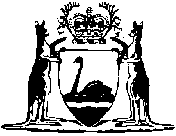 